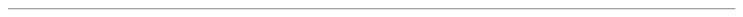 Comunidad Autónoma de la Región de MurciaDirección General de Planificación, Investigación, Farmacia y Atención al CiudadanoServicio de Ordenación y Atención FarmacéuticaLos datos de carácter personal recogidos en este documento se van a integrar en el fichero/tratamiento PRODUCTOS SANITARIOS con la exclusiva finalidad de tramitar el expediente de solicitud de Licencia Sanitaria de Entidades Fabricantes de Productos Sanitarios a Medida. El responsable de este fichero/tratamiento es la Dirección General de Planificación, Financiación Sanitaria y Política Farmacéutica, ante cuyo titular puede el interesado ejercitar los derechos de acceso, rectificación, oposición o cancelación de datos en los términos y con los requisitos establecidos en los artículos 15 y siguientes de la Ley Orgánica 15/1999, de 13 de diciembre de Protección de Datos de Carácter Personal.ANEXO I. DESIGNACIÓN DEL TÉCNICO RESPONSABLEProcedimiento nº: 1675ANEXO I. DESIGNACIÓN DEL TÉCNICO RESPONSABLEProcedimiento nº: 1675ANEXO I. DESIGNACIÓN DEL TÉCNICO RESPONSABLEProcedimiento nº: 1675ANEXO I. DESIGNACIÓN DEL TÉCNICO RESPONSABLEProcedimiento nº: 16751.- DATOS DE LA EMPRESA:1.- DATOS DE LA EMPRESA:1.- DATOS DE LA EMPRESA:1.- DATOS DE LA EMPRESA:DENOMINACIÓN DE LA EMPRESADENOMINACIÓN DE LA EMPRESADENOMINACIÓN DE LA EMPRESADENOMINACIÓN DE LA EMPRESANOMBRE / RAZON SOCIAL:NOMBRE / RAZON SOCIAL:NOMBRE / RAZON SOCIAL:NIF/CIF:ACTUANDO COMO REPRESENTANTE LEGAL DE (EN SU CASO)ACTUANDO COMO REPRESENTANTE LEGAL DE (EN SU CASO)ACTUANDO COMO REPRESENTANTE LEGAL DE (EN SU CASO)ACTUANDO COMO REPRESENTANTE LEGAL DE (EN SU CASO)APELLIDOS Y NOMBRE APELLIDOS Y NOMBRE CARGO:NIF:2.- DATOS DEL TÉCNICO RESPONSABLE:2.- DATOS DEL TÉCNICO RESPONSABLE:2.- DATOS DEL TÉCNICO RESPONSABLE:2.- DATOS DEL TÉCNICO RESPONSABLE:3.- EMPRESAS EN LAS QUE EL TÉCNICO RESPONSABLE PRESTA SERVICIO:3.- EMPRESAS EN LAS QUE EL TÉCNICO RESPONSABLE PRESTA SERVICIO:3.- EMPRESAS EN LAS QUE EL TÉCNICO RESPONSABLE PRESTA SERVICIO:3.- EMPRESAS EN LAS QUE EL TÉCNICO RESPONSABLE PRESTA SERVICIO:4.- RESPONSABILIDADES DEL TÉCNICO RESPONSABLE:4.- RESPONSABILIDADES DEL TÉCNICO RESPONSABLE:4.- RESPONSABILIDADES DEL TÉCNICO RESPONSABLE:4.- RESPONSABILIDADES DEL TÉCNICO RESPONSABLE:5.- DECLARACIÓN ADICIONAL DE GARANTÍA DE INDEPENDENCIA:(Marcar sólo en el caso en que el técnico Responsable sea Médico, Odontólogo, Veterinario u otro profesional sanitario que tenga facultad para prescribir o indicar la dispensación de los medicamentos)5.- DECLARACIÓN ADICIONAL DE GARANTÍA DE INDEPENDENCIA:(Marcar sólo en el caso en que el técnico Responsable sea Médico, Odontólogo, Veterinario u otro profesional sanitario que tenga facultad para prescribir o indicar la dispensación de los medicamentos)5.- DECLARACIÓN ADICIONAL DE GARANTÍA DE INDEPENDENCIA:(Marcar sólo en el caso en que el técnico Responsable sea Médico, Odontólogo, Veterinario u otro profesional sanitario que tenga facultad para prescribir o indicar la dispensación de los medicamentos)5.- DECLARACIÓN ADICIONAL DE GARANTÍA DE INDEPENDENCIA:(Marcar sólo en el caso en que el técnico Responsable sea Médico, Odontólogo, Veterinario u otro profesional sanitario que tenga facultad para prescribir o indicar la dispensación de los medicamentos)El comunicante, o su representante, declaran bajo su responsabilidad la exactitud de los datos reseñados en la presente comunicación y su conformidad con lo establecido en la legislación vigente.En , a El comunicante, o su representante, declaran bajo su responsabilidad la exactitud de los datos reseñados en la presente comunicación y su conformidad con lo establecido en la legislación vigente.En , a El comunicante, o su representante, declaran bajo su responsabilidad la exactitud de los datos reseñados en la presente comunicación y su conformidad con lo establecido en la legislación vigente.En , a El comunicante, o su representante, declaran bajo su responsabilidad la exactitud de los datos reseñados en la presente comunicación y su conformidad con lo establecido en la legislación vigente.En , a Firma del representante legal de la Empresa:Firma del Técnico que acepta su nombramiento:Firma del Técnico que acepta su nombramiento:Firma del Técnico que acepta su nombramiento: